NameDr. Anil KumarDr. Anil KumarDr. Anil KumarDr. Anil KumarDr. Anil Kumar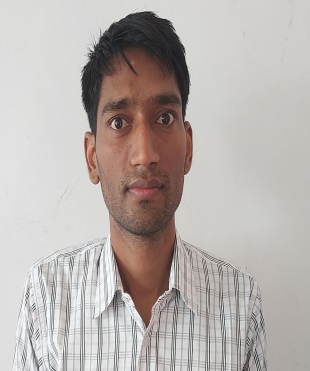 DesignationAssistant ProfessorAssistant ProfessorAssistant ProfessorAssistant ProfessorAssistant ProfessorDepartmentChemistryChemistryChemistryChemistryChemistryQualificationPh.D.Ph.D.Ph.D.Ph.D.Ph.D.ResearchDevelopment of new synthetic methods via N-Heterocyclic Carbene CatalysisDevelopment of new synthetic methods via N-Heterocyclic Carbene CatalysisDevelopment of new synthetic methods via N-Heterocyclic Carbene CatalysisDevelopment of new synthetic methods via N-Heterocyclic Carbene CatalysisDevelopment of new synthetic methods via N-Heterocyclic Carbene CatalysisDevelopment of new synthetic methods via N-Heterocyclic Carbene CatalysisDevelopment of new synthetic methods via N-Heterocyclic Carbene CatalysisExperience(inyears)Total1 yearTotal1 yearTotal1 yearTeaching1 yearTeaching1 yearResearchResearchContactDetails:E-mail gujjaranilkhatana@gmail.com E-mail gujjaranilkhatana@gmail.com E-mail gujjaranilkhatana@gmail.com E-mail gujjaranilkhatana@gmail.com Mobile/Phone8787055735Mobile/Phone8787055735Mobile/Phone8787055735Books/ChaptersPublishedResearchPublicationsInternationalJournalsInternationalJournalsNationalJournalsNationalJournalsInternationalConferencesInternationalConferencesNationalConferencesResearchPublications8800112ResearchGuidanceResearchGuidancePh.D.Ph.D.NILMastersMastersNILResearchProjectsResearchProjectsCompletedCompletedNILIn progressIn progressNILConsultancyProjectsConsultancyProjectsCompletedCompletedNILIn progressIn progressNILSeminar/Conference/STTPsSeminar/Conference/STTPsAttendedAttendedNILOrganizedOrganizedNILProfessionalAffiliationsProfessionalAffiliationsCentral University of Haryana and Centre of Biomedical Reasearch Lucknow.Central University of Haryana and Centre of Biomedical Reasearch Lucknow.Central University of Haryana and Centre of Biomedical Reasearch Lucknow.Central University of Haryana and Centre of Biomedical Reasearch Lucknow.Central University of Haryana and Centre of Biomedical Reasearch Lucknow.Central University of Haryana and Centre of Biomedical Reasearch Lucknow.Awards/Fellowshipsetc.Awards/Fellowshipsetc.CSIR JRF Dec 2015, GATE 2016.CSIR JRF Dec 2015, GATE 2016.CSIR JRF Dec 2015, GATE 2016.CSIR JRF Dec 2015, GATE 2016.CSIR JRF Dec 2015, GATE 2016.CSIR JRF Dec 2015, GATE 2016.